Правовая игра «Знатоки права»Цель: познакомить обучающихся с основными правами ребенка, провозглашенными в Конвенции о правах ребенка; сформировать представление о системе прав ребенка.Задачи:1. Раскрыть значения понятий «права ребенка», «обязанности ребенка».2. Познакомить обучающихся с историей возникновения права.3. Познакомить детей с основными правовыми актами, регламентирующими права ребенка.4. Воспитывать у несовершеннолетних уважение к чужим правам.5. Воспитывать чувство ответственности за свои поступки.6. Развивать умение уважать другие точки зрения, быть терпимым, толерантным к чужому мнению.Целевая аудитория: обучающиеся начальных классов.Ход мероприятияВступительное слово - Здравствуйте, дорогие друзья! Я приветствую вас на нашей правовой игре «Знатоки права». Итак, приветствуем участников игры!«Как появилась Конвенция о правах ребенка?» (ведущий знакомит детей с историей возникновения права)- Давным-давно, тысячи лет назад на Земле появились люди, одновременно с ними появились главные вопросы:    Что люди могут делать и чего нельзя?    Что они обязаны делать и что не обязаны?    На что они имеют право и на что не имеют?Очень долго решались эти вопросы и, когда их решили, появилась Декларация прав человека – в которой заявили о правах и свободах человека во всем мире.Когда человек рождается на свет, он уже имеет право на жизнь, гражданство, место жительства, медицинское обслуживание, равенство и свободу, отдых, досуг, социальное обеспечение, наслаждение искусством. Затем со временем он получает и другие права: иметь образование, свободно передвигаться, на защиту, свободу мысли и высказывания, получение информации и другие права.Но вместе с правами у людей появились обязанности и ответственность. В настоящее время в Республике Беларусь за совершение противоправных поступков предусмотрены два вида ответственности: административная и уголовная. Административная ответственность несовершеннолетних в возрасте от четырнадцати до восемнадцати лет, совершивших административные правонарушения, наступает в соответствии с Кодексом об административных правонарушениях Республики Беларусь (мелкое хищение, мелкое хулиганство, жестокое обращение с животными, умышленное причинение телесного повреждения, умышленные уничтожение либо повреждение имущества). Уголовным кодексом Республики Беларусь определен общий возраст, с которого наступает уголовная ответственность лиц, совершивших преступления — 16 лет. (просмотр видеоролика «Конвенция»)Приветствие команд- А сейчас ребята, я предлагаю вам поиграть в игру «Знатоки права», в ходе которой мы проверим хорошо ли вы знаете свои права и обязанности. За победу в каждом конкурсе команды будут получать смайлики, которые мы подсчитаем в конце игры.В нашем кабинете присутствует две команды: 4 «А» и 4 «В» классов. Вам необходимо выбрать капитанов ваших команд (дети выбирают капитанов).Итак, капитаны у нас нашлись, но у команд нет названия. Сейчас я даю капитанам по воздушному шарику, внутри которого находятся буквы. Капитанам надо надуть шарик так, чтобы он лопнул и из букв, которые вылетят из шарика команде надо составить название (составляют названия).Ну вот мы и определились с названиями: знайки, умники.Конкурсная программаРазминка «Великолепная семерка»- Мы приступаем к первому и очень легкому туру игры, который называется «Великолепная семерка». Задание следующее – вам будут названы семь слов, а вы должны назвать слово объединяющее их. На совещание команде отводится 30 секунд, если у команды есть ответ, то она поднимает сигнальный флажок. Избиратели, бумага, участок, буфет, комиссия, бюллетень, урна (выборы)Страна, граница, гражданство, Беларусь, президент, налоги, люди (государство)Семья, кольца, свадьба, регистрация, муж, жена, союз (брак)Процесс, свидетели, судья, адвокат, улики, преступление, приговор (суд)Строим город «Права и обязанности»- Распределите права и обязанности школьника (они написаны на листочках в форме кирпичиков).На доске изображены дома с названиями « Права» и « Обязанности». Дети крепят « кирпичики» на свои места. 1. Уважение мнений всех учащихся и учителей.2. Бесплатное образование.3. Удобное рабочее место.4. Посещение школы в предназначенное для этого время.5. Активное приобретение знаний.6. Защита личной собственности.7. Примерное поведение на уроках и переменах.8. Соблюдение техники безопасности и правил дорожного движения.9. Бережное отношение к школьному имуществу.10. Сотрудничество с учителями.Ответ: Права: 2, 3, 5, 6, 10. Обязанности: 1, 4, 7, 8, 9.Ведущий подводит их к мысли, что права не могут существовать отдельно от обязанностей: - Помните, пользуясь своими правами, надо уважать права других людей.Команда получает карточки «ВОЛШЕБНЫЙ КВАДРАТ» - В этом «волшебном квадрате» много разных букв. На первый взгляд, кажется, что они расположены без всякого смысла. Но если приглядеться внимательнее, то можно найти слова, относящиеся к теме игры, которые «запрятаны» в этом квадрате. Читать можно по вертикали и по горизонтали, ступеньками. На это задание вам дается 5 минут. Вам надо найти как можно больше слов на правовую тематику. Время пошло. Ведущий просит капитанов по очереди зачитывать по одному слову, повторяться нельзя. Команда, у которой первой закончатся слова - проиграла.«Изобрази слова жестами»:- В этом конкурсе участники из ваших команд по одному будут вытягивать из конверта слова на тему закона и прав. Им необходимо показать это слово жестами, а игроки противоположной команды должны отгадать это слово. Слова: судья, тюрьма, кража, преступник, свобода, право на образование, штраф. «Раскрытие преступления»- Преступник на месте преступления оставил улики: следы от обуви (разбросаны  по кабинету). Вам необходимо отыскать все улики, на обратной стороне следов вы найдете информацию, которая поможет вам в расследовании преступлений. Из полученных фраз на листике вам надо написать связанный рассказ о преступлении.Слова на следах:Для 1 команды: Витя, 10 лет, сбежал с урока, пошел гулять, встретил мальчика Гену, Витя отобрал телефон у Гены, стал его бить, у Гены синяки.Для 2 команды: Миша, 12 лет, в 23 часа, гулял в парке, встретил друга Диму, пошли в магазин, украли шоколадку, сняла камера.- Подлежит ли мальчики наказанию? Какой вид наказания им грозит?- Ребята вы очень активно принимали участие в нашей правовой игре и пора подвести результаты: кто же победил? (подсчитываем смайлики)- Мне было очень интересно и увлекательно играть с вами в правовую игру и я хочу поощрить вас, поэтому я подготовила для вас еще одно задание:Ребус «Темница»- Вам необходимо разгадать ребус, чтобы узнать, где в этом кабинете лежит для вас сюрприз. (Разгадывают, находят сюрпризы)Подведение итогов- Ну вот и подошла наша игра к концу. Скажите ребята, как вы считаете, полезно ли детям знать свои права? (дети отвечают)- Зная права и выполняя обязанности, мы правильно выстраиваем свою жизнь, ограничиваем себя от опасностей, избегаем неприятных ситуаций.- Одним словом, мы хорошо и надежно вооружены, а кто вооружен, тот надежно защищен. Я всем желаю, чтобы вы хорошо знали закон и не попадали в неприятные ситуации.Приложение.К заданию 1 Избиратели, бумага, участок, буфет, комиссия, бюллетень, урна Страна, граница, гражданство, Белоруссия, президент, налоги, люди Семья, кольца, свадьба, регистрация, муж, жена, союз Процесс, свидетели, судья, адвокат, улики, преступление, приговор К заданию 2.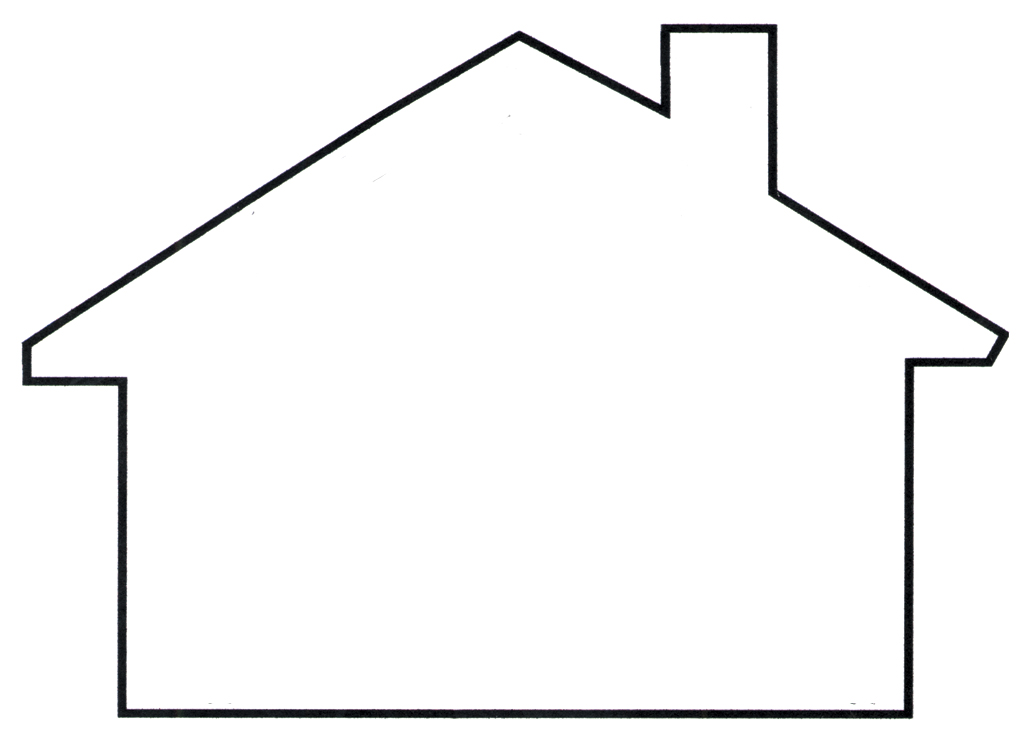 К заданию 3.К заданию 4.судья       тюрьма     кража     преступник  свобода    право на образованиештраф     милиционерпечать   К заданию 5.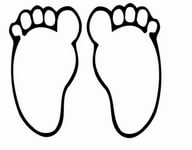 К ребусу.КОНВЕНЦИОКЛСРУЧЗРПЛЕМЯНОИТААГОСМТЕСТЬНОРТЯДЕУДАРСАТСДЕЬЛЕДЕВЩГТЯТТИЬЯЫООНСАЯВОНБТРАТЕЧСВЕКОРАНУЦЧЕРЕЦОЗОГОВПИИЯТЬБДЯАЯРАОРЕЦХЯСЕЕККОЮЖДАЕЖАБННВЕСНКДИВОЭРАЗОЛОВКА АЗПЬЮЖНШКРИНБАНИНКСУДБесплатное образованиеАктивное приобретение знанийСоблюдение техники безопасности и правил дорожного движенияУдобное рабочее местоЗащита личной собственностиБережное отношение к школьному имуществуПосещение школы в предназначенное для этого времяПримерное поведение на уроках и переменахСотрудничество с учителямиБесплатное образованиеАктивное приобретение знанийСоблюдение техники безопасности и правил дорожного движенияУдобное рабочее местоЗащита личной собственностиБережное отношение к школьному имуществуПосещение школы в предназначенное для этого времяПримерное поведение на уроках и переменахСотрудничество с учителямиКОНВЕНЦИОКЛСРУЧЗРПЛЕМЯНОИТААГОСМТЕСТЬНОРТЯДЕУДАРСАТСДЕЬЛЕДЕВЩГТЯТТИЬЯЫООНСАЯВОНБТРАТЕЧСВЕКОРАНУЦЧЕРЕЦОЗОГОВПИИЯТЬБДЯАЯРАОРЕЦХЯСЕЕККОЮЖДАЕЖАБННВЕСНКДИВОЭРАЗОЛОВКА АЗПЬЮЖНШКРИНБАНИНКСУДКОНВЕНЦИОКЛСРУЧЗРПЛЕМЯНОИТААГОСМТЕСТЬНОРТЯДЕУДАРСАТСДЕЬЛЕДЕВЩГТЯТТИЬЯЫООНСАЯВОНБТРАТЕЧСВЕКОРАНУЦЧЕРЕЦОЗОГОВПИИЯТЬБДЯАЯРАОРЕЦХЯСЕЕККОЮЖДАЕЖАБННВЕСНКДИВОЭРАЗОЛОВКА АЗПЬЮЖНШКРИНБАНИНКСУДПКТЛАОЛИВПКТЛИОАШФ